Куда подавать заявление о выборе НПФ или переходе обратно в ПФРС 2014 года меняется порядок выбора страховщика по обязательному пенсионному страхованию (ОПС) в части формирования пенсионных накоплений. Изменения вызваны непрекращающимися из года в год жалобами граждан на неправомерный перевод их пенсионных накоплений в негосударственные пенсионные фонды (НПФ).Напомним, страховщиком по ОПС может выступать или Пенсионный фонд Российской Федерации, или негосударственный пенсионный фонд по вашему выбору. Если вы выбираете для управления своими пенсионными накоплениями частную управляющую компанию, то вашим страховщиком по ОПС все равно остается ПФР.Раньше подать заявление о выборе негосударственного пенсионного фонда можно было в любом НПФ. НПФ будучи трансферагентом Пенсионного фонда России передавал эти данные в ПФР, и на их основании пенсионные накопления гражданина переводились в НПФ.Статус трансферагента обязывает НПФ передавать в ПФР исключительно выверенные и достоверные сведения. Однако далеко не все НПФ могли обеспечить достаточный уровень контроля за этим процессом, в результате чего пенсионные накопления ряда граждан ежегодно переводились в НПФ без их ведома.Сегодня подать заявление о выборе негосударственного пенсионного фонда можно только в Пенсионный фонд России – в любой клиентской службе ПФР. При этом, как и ранее, необходимо заранее заключить с выбранным НПФ соответствующий договор.В 2014 году планируется утверждение и введение порядка перевода пенсионных накоплений для граждан из одного НПФ в другой НПФ и в ПФР. При введении нового порядка будет разработана новая форма трансферагентского соглашения для НПФ, которые они смогут заключить с ПФР. Планируется, что новый порядок будет определять следующее: если вы уже являетесь клиентом негосударственного пенсионного фонда и решили сменить свой НПФ на другой, в этом случае вы можете подать заявление не только в ПФР, но и в свой нынешний НПФ. Скажем, вы решили перевести пенсионные накопления из НПФ А в НПФ Б. Для этого вы сначала заключаете с НПФ Б договор об обязательном пенсионном страховании, после чего идете или в ПФР, или в НПФ А и подаете заявление на перевод ваших пенсионных накоплений в НПФ Б. Заявления, поданные через НПФ Б, Пенсионным фондом к рассмотрению приниматься не будут. Данный порядок, когда заявление подается через ПФР или «незаинтересованный» НПФ, полностью исключает возможность неправомерного перевода пенсионных накоплений. Также в свой нынешний НПФ можно будет подать заявление на перевод пенсионных накоплений в ПФР.Подать заявление о переходе из негосударственного пенсионного фонда обратно в Пенсионный фонд России можно в любой клиентской службе ПФР.При этом Пенсионный фонд напоминает, что выбор страховщика по ОПС в 2014-2015 гг. напрямую связан с выбором варианта пенсионного обеспечения. Более подробно с этим можно ознакомиться на сайте ПФР.Государственное учреждение –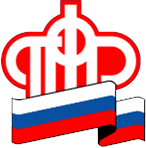 Отделение Пенсионного фонда РФ по Орловской области       302026, г. Орел, ул. Комсомольская, 108, телефон: (486-2) 72-92-41, факс 72-92-07Пресс-релиз